ПРОФИЛАКТИКА РАЗВИТИЯОНКОЛОГИЧЕСКИХ ЗАБОЛЕВАНИЙ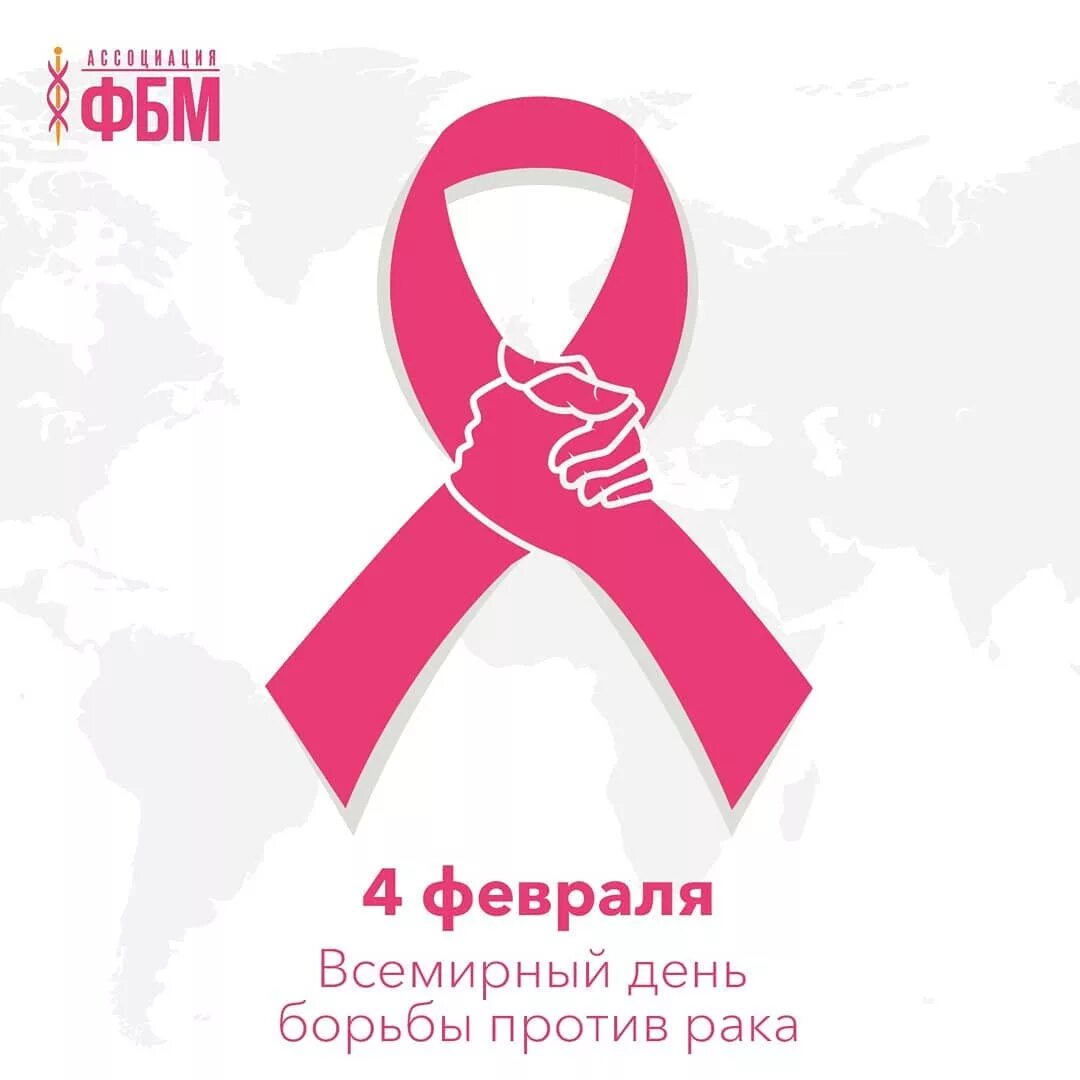 В развитых странах злокачественные новообразования (ЗНО) являются второй ведущей причиной смерти, уступая только сердечно-сосудистым заболеваниям (ССЗ), как среди мужчин, так и  среди женщин, а  в  некоторых странах с  высокой продолжительностью жизни даже вышли на первое место как причина смерти. Бремя рака выходит за рамки смертности, поэтому предотвращение развития онкологических заболеваний имеет не только важное значение для индивидуального, но и  для общественного здоровья.Сохраняйте здоровый вес на протяжении всех жизниПоддерживайте вес тела в пределах нормальных значений и  избегайте увеличения веса с  возрастом, во взрослой жизни. Была установлена связь избыточной массы тела с более высоким риском диагностирования или смерти от целого ряда отдельных конкретных видов ЗНО. Избыточная масса тела является фактором риска рака женской груди (в  постменопаузе), эндометрия, почки, пищевода (аденокарцинома), толстой и  прямой кишки, рака кардиального отдела желудка, печени, желчного пузыря, поджелудочной железы, яичников и  щитовидной железы, а  также множественной миеломы и  менингиомы; рака предстательной железы и рака полости рта, глотки и гортани. Поддерживайте физическую активностьВзрослые должны заниматься физической активностью средней интенсивности 150-300 мин в  неделю  или 75-150 мин  физической активностью высокой интенсивности. Дети и  подростки должны ежедневно заниматься физической активностью средней или высокой интенсивности не <1 ч. Ограничьте малоподвижное поведение, такое как сидение, лежание, просмотр телевизора и другие виды экранных развлечений. Имеются убедительные доказательства связи  низкой физической активности с раком  почек, эндометрия, мочевого пузыря, пищевода и  желудка.Соблюдайте принципы правильного питания в любом возрастеПравильное питание включает:продукты с высоким содержанием питательных веществ в  количествах,которые помогают достичь и поддерживать здоровый вес тела;разнообразные овощи  — темно-зеленые, красные и оранжевые, богатыеклетчаткой бобовые (фасоль и горох) и другие;фрукты, особенно целые фрукты разной окраски; цельнозерновые продукты.Правильное питание ограничивает или не включает:красное и переработанное мясо;продукты с  высокой степенью переработки и рафинированные продукты.Питание является важным фактором, определяющим риск рака. От 4,2% до 5,2% случаев рака в год напрямую связано с  питанием. Ограничьте и откажитесь от употребления алкоголяЛюдям, которые решили употреблять алкоголь, следует ограничить его потребление  — не >1 стандартной порции в  день для женщин и  2 стандартных порций в день для мужчин.Употребление алкоголя является установленной причиной как минимум 7 видов рака. Откажитесь от потребления табачных изделийТабакокурение  — общепризнанная предотвратимая причина возникновения ЗНО, приводящая ежегодно к  одному из трех случаев смерти в  результате онкологического заболевания в  мире. Табак определяет до 71% летальных исходов от рака легких, ~85% случаев заболевания ассоциированы с  курением сигарет и  вторичным воздействием  дыма на некурящих. В табачном дыме присутствует >8 тыс. химических веществ, из которых ~250 известны как  вредные, >70 являются канцерогенами. Курение не  только повышает риск развития ЗНО, но и является причиной рака полости носа и околоносовых пазух, глотки, полости рта, пищевода, легкого, печени, желудка, поджелудочной железы, почки, толстой  кишки, мочевого пузыря, яичников, шейки матки.  Бездымный табак, содержащий >30 канцерогенных веществ, вызывает рак полости рта, пищевода  и  поджелудочной железы. Вероятность возникновения рака легких у курильщиков в 15-30 раз выше,  чем у некурящих, а отказ от курения позволяет снизить риск развития заболевания более чем на 60%, особенно если человек прекращает курить в молодом возрасте. Установлено, что курение сокращает длительность жизни в  среднем на 10 лет, отказ от курения до 40-летнего возраста позволяет вернуть до 9 лет жизни. ГЛАВНОЕ В БОРЬБЕ ПРОТИВ РАКА – ПРОФИЛАКТИКА!ЧТОБЫ УМЕНЬШИТЬ РИСК РАЗВИТИЯ МНОГИХ ВИДОВ ЗЛОКАЧЕСТВЕННЫЙ ОБРАЗОВАНИЙ,НЕОБХОДИМО ИЗМЕНИТЬ СТИЛЬ ЖИЗНИ!ДИСПАНСЕРИЗАЦИЯ ОТДЕЛЬНЫХ ВИДОВ ВЗРОСЛОГО НАСЕЛЕНИЯ СПОСОБСТВУЕТ РАННЕМУ ВЫЯВЛЕНИЮ ОНКОЛОГИЧЕСКИХ ЗАБОЛЕВАНИЙ!